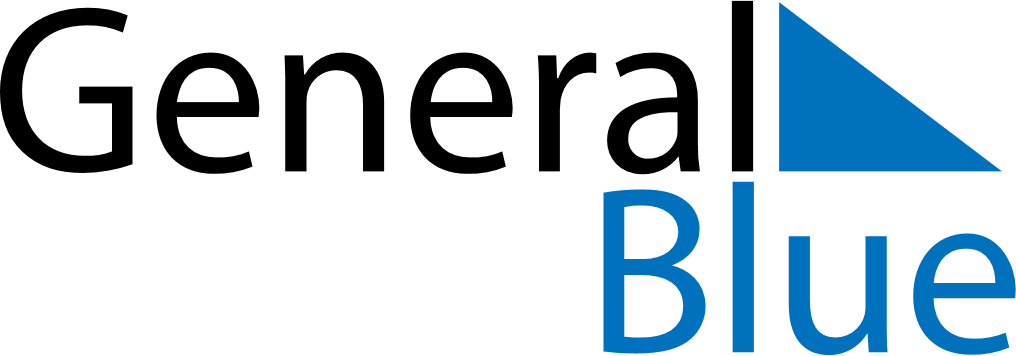 October 2020October 2020October 2020October 2020JamaicaJamaicaJamaicaMondayTuesdayWednesdayThursdayFridaySaturdaySaturdaySunday123345678910101112131415161717181920212223242425National Heroes Day26272829303131